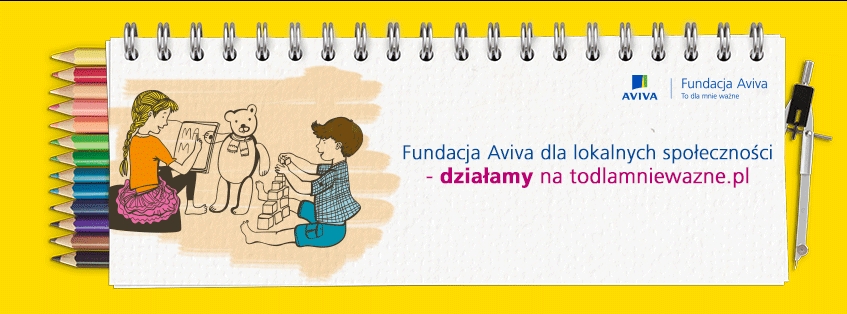 14 czerwca 2016Informacja prasowaNowe miejsca przyjazne dzieciom 
w województwie mazowieckimFundacja Aviva ogłasza wyniki 4. edycji konkursu „To dla mnie ważne”. 
Dzięki grantom o łącznej wartości 40 000 zł powstaną kreatywne strefy gier chodnikowych w Markach, a w Wołominie dzieci wezmą udział w zajęciach 
z szermierki.Konkurs grantowy „To dla mnie ważne” ponownie udowodnił, jak mocno wspólny cel – spełnianie marzeń najmłodszych, jednoczy lokalne społeczności. Dzisiaj poznaliśmy dziesięciu laureatów, których pomysły już wkrótce zostaną zrealizowane. Jury Fundacji Aviva postanowiło przekazać granty dwóm projektom z województwa mazowieckiego. Dzięki nim dzieci z Wołomina będą mogły kontynuować zajęcia z szermierki z użyciem profesjonalnego sprzętu, a w Markach przy szkołach podstawowych powstaną strefy gier chodnikowych.Spełniamy dziecięce marzeniaPo raz czwarty jury konkursu grantowego Fundacji Aviva z udziałem m.in. Małgorzaty Kożuchowskiej 
i Jaśka Meli, stanęło przed niezwykle trudnym zadaniem. Spośród 20 finałowych inicjatyw, które zdobyły najwięcej głosów w internetowym plebiscycie, wyłoniło 10 laureatów z ośmiu województw. 
To wśród nich rozdzielono pulę grantów o łącznej wartości 225 tysięcy złotych. Środki zostaną przeznaczone na sfinansowanie projektów dedykowanych dzieciom do 13. roku życia i ich rodzicom. Aktywność i zabawaW województwie mazowieckim aż dwie inicjatywy zostały docenione, najpierw przez internautów głosujących na www.todlamniewazne.pl, a później przez jury konkursu. Dzięki grantowi 
w wysokości 20 000 zł Fundacja Akademii Integracji z Wołomina będzie mogła zakupić profesjonalny sprzęt szermierczy oraz kontynuować zajęcia prowadzone dla dzieci. 
To projekt, który już w 3. edycji konkursu zdobył uznanie jury Fundacji Aviva. Cieszy się dużą popularnością, a dzięki swojej innowacyjnej formie zakładającej wspólne ćwiczenia dla dzieci pełno 
i niepełnosprawnych, zapewnia nie tylko rozwój fizyczny. Uczestnicy uczą się tolerancji i aktywnego spełniania własnych marzeń. Podopieczni zaczęli również startować w zawodach organizowanych przez Polski Związek Szermierczy. Wsparcie finansowe pomoże zdobywać im kolejne sukcesy. Projekt został doceniony przez internautów, zajmując trzecie miejsce w internetowym plebiscycie z 10 640 głosami.Szkoła nie musi kojarzyć się z szarymi murami. Udowadnia to Marecka inicjatywa. Grant 
w wysokości 20 000 zł pozwoli na stworzenie kreatywnych stref gier chodnikowych przy pięciu szkołach podstawowych w mieście. Będą one służyły nie tylko uczniom, ale też rodzinom czy najmłodszym mieszkańcom okolicy w czasie wolnym od lekcji. Kolorowa inicjatywa umożliwi aktywne zabawy z rówieśnikami i organizację atrakcyjnych zajęć. Niemal 7 300 internetowych głosów udowadnia, że jest to potrzebna inicjatywa.W tym roku Fundacja Aviva przyznała granty inicjatywom z ośmiu województw. Pozwolą one m.in. otwarcie specjalistycznej pracowni dostosowanej do terapii polisensorycznej czy stworzenie bezpiecznego boiska sportowego. Sfinansowany będzie również tematyczny plac zabaw „Miasteczko Strażackie”, ogrody dedykowane terapii i edukacji, a także mobilna świetlica.Razem możemy więcejPonadto, w ramach konkursu, 71 inicjatyw zdecydowało się skorzystać z dodatkowej formy wsparcia poprzez finansowanie społecznościowe, czyli crowdfunding. Dzięki temu dotychczas zebrały niemal 28 500 zł od ponad 2 540 wspierających. Na stronie www.todlamniewazne.pl jeszcze do jutra (15 czerwca) można wesprzeć projekt bliski naszemu sercu 
i przekazać online dowolną kwotę, minimum 5 zł. Akcję dodatkowo wspiera BLIK, który do każdej wpłaty o wartości min. 10 zł dołoży 10 zł.W 2014 roku Fundacja Aviva uruchomiła konkurs grantowy „To dla mnie ważne”, którego celem jest wspieranie lokalnych inicjatyw społecznych dla dobra dzieci w wieku do 13. roku życia i ich rodziców. Wnioski oceniło jury 
w składzie: Małgorzata Kożuchowska, aktorka teatralna, filmowa i telewizyjna, aktywnie działająca na rzecz potrzebujących; dr Aleksandra Piotrowska, psycholog dziecięcy; Iga Młynarczyk, blogerka parentingowa angażująca się w akcje społeczne na rzecz dzieci; prof. Janusz Książyk, kierownik Kliniki Pediatrii, Żywienia 
i Chorób Metabolicznych w Centrum Zdrowia Dziecka w Warszawie; Paweł Woliński, prezes Fundacji Mamy 
i Taty; Jacek Olszewski, członek zarządu Fundacji Kropla Życia im. Agaty Mróz-Olszewskiej oraz Jasiek Mela, założyciel Fundacji Poza Horyzonty. W jury pracują też Monika Kulińska i Agnieszka Wieczorek-Nowak 
z zarządu Fundacji Aviva. ***Aviva należy do największych grup ubezpieczeniowych w Europie i jest liderem rynku w Wielkiej Brytanii. Obsługuje 30 mln klientów w Europie, Azji i Ameryce Północnej. Aviva w Polsce działa od 1992 roku (do 2009 roku jako Commercial Union). Należy do pionierów nowoczesnych ubezpieczeń na życie i liderów rynku funduszy emerytalnych. Oferuje też produkty inwestycyjne, ubezpieczenia majątkowe dla firm i klientów indywidualnych, grupowe ubezpieczenia na życie i pracownicze programy emerytalne. Obsługuje 3,5 mln klientów i zarządza aktywami powierzonymi przez klientów o wartości ponad 50 mld zł. Dodatkowe informacje: www.aviva.pl, www.aviva.com.  Więcej informacji udzielają:Aviva: Bohdan Białorucki, rzecznik prasowy, tel. 501 781 140, bohdan.bialorucki@aviva.pl Magdalena Wrzesińska, Fundacja Aviva, tel. 668 982 108, magdalena.wrzesinska@aviva.pl Lightscape:Izabela Śnitko, tel. 601 918 306, i.snitko@lightscape.pl